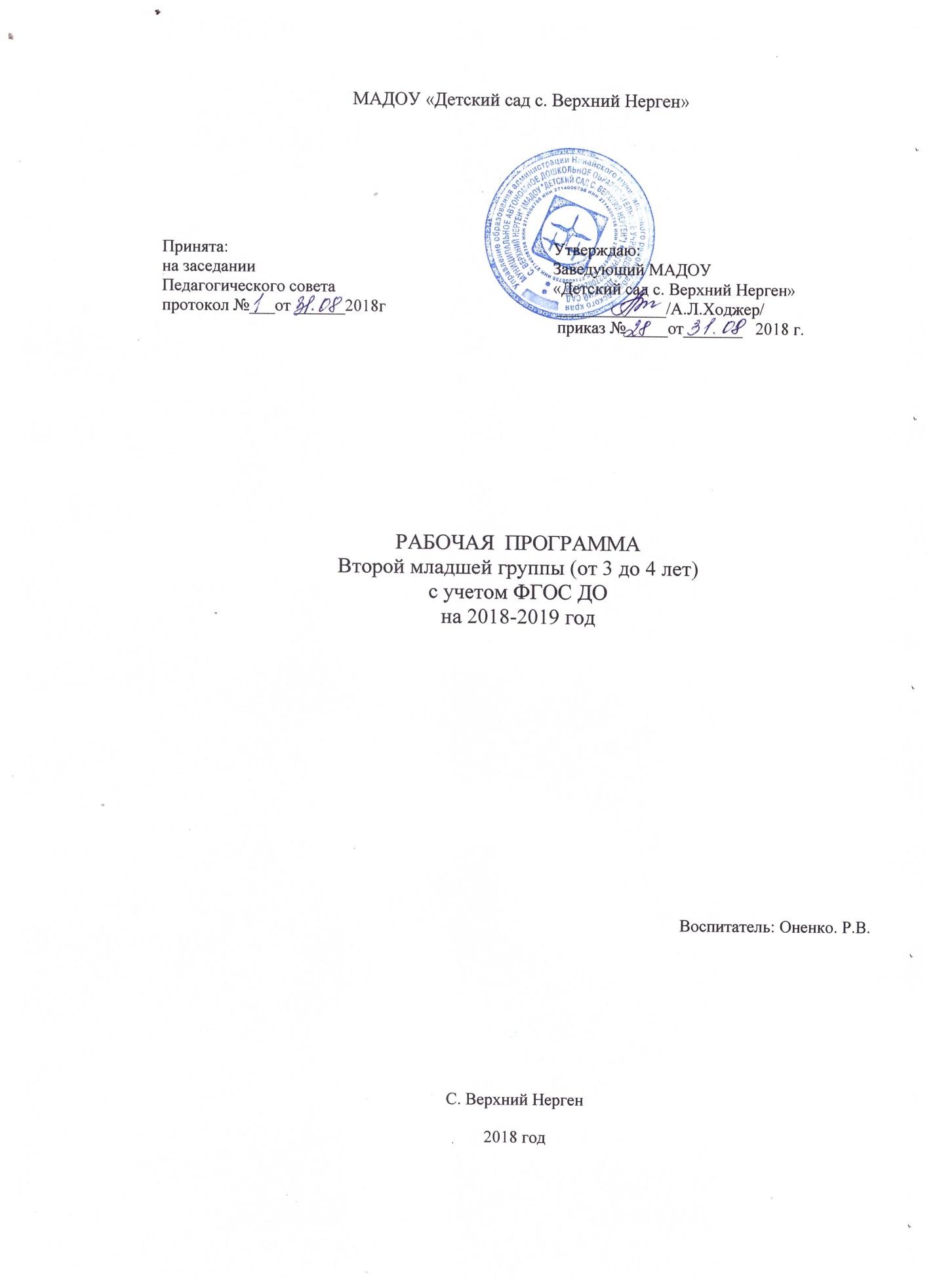 I. ЦЕЛЕВОЙ РАЗДЕЛ1.1. Пояснительная запискаРабочая программа для детей младшей группы (3-4 года) (далее – Программа) разработана на основе основной образовательной программы муниципального автономного дошкольного образовательного учреждения. МАДОУ «Детский сад с. Верхний Нерген»,  и с использованием основной образовательной программы «Вдохновение» под ред. В.К. Загвоздкина, И.Е. Федосовой, 2016г.Содержание Программы обеспечивает развитие личности, мотивации и способностей детей 3 – 4 года в различных видах деятельности и охватывает следующие структурные единицы, представляющие определённые направления развития и образования детей (далее образовательные области):социально-коммуникативное развитие;познавательное развитие;речевое развитие;художественно-эстетическое развитие;физическое развитие.          Программа направлена на создание условий развития дошкольников, открывающих возможности для позитивной социализации ребёнка, его всестороннего личностного развития, развития инициативы и творческих способностей на основе сотрудничества с взрослыми и сверстниками в соответствующих дошкольному возрасту видам деятельности.Цели и задачи реализации ПрограммыЦель: всесторонне развитие личности детей раннего и дошкольного возраста в различных видах общения и деятельности с учетом их возрастных, индивидуальных психологических и физиологических особенностей.Достижение поставленной цели предусматривает решение следующих задач:1. Охрана и укрепление физического и психического здоровья детей, в том числе их эмоционального благополучия;2. Обеспечение равных возможностей для полноценного развития каждого ребенка в период дошкольного детства независимо от места жительства, пола, нации, языка, социального статуса, психофизиологических и других особенностей (в том числе ограниченных возможностей здоровья).3.Обеспечение преемственности целей, задач и содержания образования, реализуемых в рамках образовательных программ различных уровней (далее - преемственность основных образовательных программ дошкольного и начального общего образования).4. Создание благоприятных условий развития детей в соответствии с их возрастными и индивидуальными особенностями и склонностями, развития способностей и творческого потенциала каждого ребенка как субъекта отношений с самим собой, другими детьми, взрослыми и миром.5.Объединение обучения и воспитания в целостный образовательный процесс на основе духовно-нравственных и социокультурных ценностей и принятых в обществе правил и норм поведения в интересах человека, семьи, общества.6. Формирование общей культуры личности детей, в том числе ценностей здорового образа жизни, развития их социальных, нравственных, эстетических, интеллектуальных, физических качеств, инициативности, самостоятельности и ответственности ребенка, формирования предпосылок учебной деятельности.7. Обеспечение вариативности и разнообразия содержания Программ и организационных форм дошкольного образования, возможности формирования Программ различной направленности с учетом образовательных потребностей, способностей и состояния здоровья детей.8. Формирование социокультурной среды, соответствующей возрастным, индивидуальным, психологическим и физиологическим особенностям детей.9. Обеспечение психолого-педагогической поддержки семьи и повышения компетентности родителей (законных представителей) в вопросах развития и образования, охраны и укрепления здоровья детей.Контингент воспитанников «Амтака» на 01.09.2018 г.            Характеристика социокультурных условий воспитанниковСостав родителей:Многодетные:-9 Мать-одиночка: 0Инвалиды: 0Образование:Высшее: 3 человекСреднее специальное: 5человекСреднее: 7 человекаВозрастные особенности развития  детей от 3 до 4 летВ младшем дошкольном возрасте развивается перцептивная деятельность. Развиваются память и внимание. По просьбе взрослого дети легко запоминают 3 – 4 слова и 5 – 6 названий предметов. К концу года дети уже пересказывают значительные отрывки из любимых произведений.Изобразительная деятельность только начинает формироваться. Дети начинают использовать цвет, под руководством воспитателя умеют вылепливать простые предметы, осваивают простейшие виды аппликации.В конструктивной деятельности  воспитанники занимаются возведением несложных построек по образцу и по замыслу.В данном возрасте продолжает развиваться наглядно-действенное мышление, начинает развиваться воображение, которое особенно наглядно проявляется в игре, когда одни объекты выступают в качестве заместителей других. Как отмечают воспитатели, основным содержанием игры у детей являются действия с игрушками и предметами-заместителями. Взаимоотношения детей ярко проявляются в игровой деятельности. Они скорее играют рядом, чем активно вступают во взаимодействие. Начинает развиваться самооценка, при этом дети в значительной мере ориентируются на оценку воспитателя. Продолжает развиваться  их половая идентификация, что проявляется в характере выбираемых игрушек и сюжетов.1.2. Планируемые результаты освоения ПрограммыПланируемые результаты в соответствии с ФГОС ДО представлены в виде целевых ориентиров.Целевые ориентиры на этапе завершения дошкольного детстваЦелевые ориентиры на этапе завершения дошкольного детстваК семи годам:ребенок овладевает основными культурными способами деятельности, проявляет инициативу и самостоятельность в игре, общении, конструировании и других видах детской активности. Способен выбирать себе род занятий, участников по совместной деятельности;ребенок положительно относится к миру, другим людям и самому себе, обладает чувством собственного достоинства. Активно взаимодействует со сверстниками и взрослыми, участвует в совместных играх. Ребенок  способен договариваться, учитывать интересы и чувства других, сопереживать неудачам и радоваться успехам других, адекватно проявляет свои чувства, в том числе  чувство веры в себя, старается разрешать конфликты;ребенок обладает воображением, которое реализуется в разных видах деятельности и прежде всего в игре. Ребенок владеет разными формами и видами игры, различает условную и реальную ситуации, следует игровым правилам; ребенок достаточно хорошо владеет устной речью, может высказывать свои мысли и желания, использовать речь для выражения своих мыслей, чувств и желаний, построения речевого высказывания в ситуации общения, может выделять звуки в словах, у ребенка складываются предпосылки грамотности;у ребенка развита крупная и мелкая моторика. Он подвижен, вынослив, владеет основными произвольными движениями, может контролировать свои движения и управлять ими; ребенок способен к волевым усилиям, может следовать социальным нормам поведения и правилам в разных видах деятельности, во взаимоотношениях со взрослыми и сверстниками, может соблюдать правила безопасного поведения и личной гигиены; ребенок проявляет любознательность, задает вопросы взрослым и сверстникам, интересуется причинно – следственными  связями, пытается самостоятельно придумывать объяснения явлениям природы и поступкам людей. Склонен наблюдать, экспериментировать, строить смысловую картину окружающей реальности, обладает начальными знаниями о себе, о природном и социальном мире, в котором он живет. Знаком с произведениями детской литературы, обладает элементарными представлениями из области живой природы, естествознания, математики, истории и т. п. Способен к принятию собственных решений, опираясь на свои знания и умения в различных видах деятельности.   Кроме общих целевых ориентиров уделяется особое внимание отдельным детализированным целевым ориентирам, которые также могут быть достигнуты к моменту завершения дошкольного образования по программе.                       Целевые ориентиры в сфере личностного развития: Ребенок приобретает базовый опыт надежной привязанности и  стабильных позитивных отношений на основе безусловного принятия, понимания и любви;  ребенок приобретает опыт радости и счастья, физического и психологического благополучия.Целевые ориентиры в развитии персональной ценностно-смысловой сферы:Ребенок приобретает базовое доверие к миру, ощущение ценности жизни, начальное понимание детских «философских» вопросов о  смысле жизни и смерти, выходящих за рамки естественно-научного понимания мира, вопросов о добре и зле и других.  ребенок к  завершению дошкольного образования сохраняет способность к непосредственному удивлению и восхищению перед красотой и загадочностью окружающего мира и Вселенной. Целевые ориентиры в сфере отношения ребенка к самому себе: ребенок приобретает позитивную самооценку, так называемую положительную «Я-концепцию», выражающуюся в положительной оценке собственной личности относительно определенных способностей и качеств; чувстве собственного достоинства, уверенности в  собственных силах и  способностях, и  которая является фундаментом личностного здоровья и  основой успеха ребенка как при дальнейшем обучении в школе, так и в построении социальных отношений и связей. Целевые ориентиры в сфере развития мотивации:Ребенок приобретает ощущение автономности (сознание самоопределения);  ребенок приобретает ощущение самоэффективности, или собственной компетентности, — сознание возможности влияния с  помощью собственных действий или собственных компетентностей на свое окружение и осуществление контроля над ним;  у ребенка формируется саморегуляция – сознательное и добровольное руководство собственными действиями, например с  помощью самостоятельной постановки целей, самостоятельного оценивания результатов действий, коррекции действий и целей и постановки на этой основе новых целей;  у ребенка развивается любознательность и  интерес к  познанию окружающего мира и другим формам активности. Целевые ориентиры в сфере эмоционального развития (эмоциональная компетентность):Ребенок приобретает способность к  идентификации и  выражению чувств; Ребенок приобретает умение ощущать эмоциональное состояние других и адекватно на него реагировать (метаэмоциональная компетентность). Целевые ориентиры в социальной сфере: ребенок проявляет эмпатию – способность разумом и  чувствами осознавать, что происходит с другими людьми (эмоциональная компетентность);  ребенок проявляет начальные коммуникативные способности, умение выражать свои мысли связно и  понятно для других, а  также умение слушать и понимать других;ребенок демонстрирует способность и  готовность к  кооперации и  работе в команде;ребенок проявляет способность и готовность к самостоятельному разрешению простых конфликтов; ребенок проявляет способность и готовность принимать на себя ответственность за собственные действия, за отношения с другими людьми, за состояние окружающего пространства и природы.Целевые ориентиры в сфере познавательного развития: Ребенок демонстрирует первичные способности и  готовность решать проблемы (анализ разного рода проблем, умение находить альтернативные пути их разрешения, оценивать эти пути, выбирать один из  путей, претворять его в жизнь и производить проверку его успешности); ребенок обладает логическим мышлением, способен к  образованию понятий, формулировке гипотез («Может быть, это происходит потому, что…»), культурой «анализа ошибок», состоящей в способности самостоятельно или совместно с другими детьми или взрослыми обсуждать заблуждения, неверные решения, неправильно понятые смыслы, несоблюдение правил и т.д.; Ребенок проявляет выраженную исследовательскую активность, любознательность, интерес к социокультурному и природному миру, отражающуюся в детских вопросах, гипотезах, предположениях, попытках объяснить явления природы и поступки людей. Целевые ориентиры в сфере учения (умение учиться):Сознательно и самостоятельно получать новые знания;  целенаправленно получать и перерабатывать новую информацию;  понимать новые знания, уяснять для себя их значение;  организовывать полученные новые знания;  обращаться со средствами массовой информации;  критически подходить к поступающей из Интернета разнородной информации;  применять и переносить полученные знания на различные ситуации и проблемы;  гибко использовать знания в различных ситуациях. Целевые ориентиры в сфере речевого развития (коммуникативная компетентность, предпосылки грамотности):  Обогащение словарного запаса, развитие связной, интонационно и грамматически правильной речи, в том числе овладение словарным запасом, связанным с  другими образовательными областями, различными режимными моментами;  развитие предпосылок грамотности: умение следить за  сюжетом длинного рассказа; понимать смысл текста и  обсуждать его; умение устанавливать связь между текстами (историями) и собственным опытом; способность абстрагироваться в речи от конкретных, знакомых ситуаций; развитие интереса к  рассказыванию: умение рассказывать историю или случаи из жизни в правильной последовательности событий; удовольствие от рассказывания, способность рассказывать об отвлеченных понятиях так, чтобы это было понятно слушателям;  развитие интереса и  любовь к  книгам и  историям; знакомство с  книжной и письменной культурой;  развитие интереса к письму и письменной речи; первое знакомство с буквами как с символами, отражающими определенную информацию, например информацию о  собственном имени, названия предметов и  пр., знание отдельных букв русского алфавита.Целевые ориентиры в области художественно-эстетического развития:В развитии более тонкого и дифференцированного чувственного опыта ребенка, восприятия им окружающего мира всеми органами чувств;  в развитии у детей предпосылок ценностно-смыслового восприятия и понимания произведений искусства (словесного, музыкального, изобразительного), а также восприятия красоты в природе и в окружающем мире в целом;  в знакомстве с различными видами искусства;  в развитии умения воспринимать музыку, литературу, фольклор;  в воспитании способности к  сопереживанию персонажам художественных произведений;  в реализации самостоятельной творческой деятельности детей в различных видах искусства, в изобразительной, конструкторско-модельной, пластической, музыкальной деятельности;  в развитии творческих способностей, креативности, воображения, по-разному проявляющихся в  языковой, музыкальной области, в  сфере изобразительных и пластических искусств, в игре. Целевые ориентиры в области физического развития:Получает удовольствие и радость от движения, у него развивается мотивация к занятиям спортом, активному и здоровому образу жизни;  проявляет интерес к новым движениям и двигательным задачам;  ценит радость от  совместных подвижных, командных игр (социально-коммуникативное развитие);  приобретает разнообразный двигательный опыт: балансируя, лазая, бегая или раскачиваясь, развивает у себя чувство баланса, равновесия и совершенствует координацию своих мышц;  начинает лучше чувствовать свое тело и учится контролировать свои движения, оценивать свои силы, умения и возможности;  осваивает разнообразные двигательные навыки, овладевает основными движениями и управляет ими; развивает физические качества — силу, ловкость, быстроту, координацию, реакцию, ориентировку в пространстве, ритм, равновесие;  овладевает основами здорового и безопасного образа жизни, личной гигиены, в  том числе умением самостоятельно использовать предметы личной гигиены, выполнять гигиенические процедуры, ответственно относиться к своему здоровью;  получает радость и осознает пользу от движения, мотивирован на занятия физкультурой и спортом, на поддержание здорового образа жизни;  осознает собственную ответственность за  здоровье и  хорошее самочувствие; способность регулировать напряжение и расслабление, справляться со стрессом;  обладает осознанным отношением к пище и здоровому питанию; обладает навыками культуры еды и поведения за столом;  обладает компетентным отношением к переменам и нагрузкам, способствующим формированию устойчивости к  стрессам и  психологическим нагрузкам.Степень реального развития этих характеристик и способности ребенка их проявлять к моменту перехода на следующий уровень образования могут существенно варьировать у разных детей в силу различий в условиях жизни и индивидуальных особенностей развития конкретного ребенка.Целевые ориентиры для части Программы, формируемой участниками образовательных отношений:1.3. Внутренняя система оценки (развивающее оценивание) качества образовательной деятельности по ПрограммеРеализация Программы предполагает оценку индивидуального развития детей. Такая оценка производится педагогическим работником в рамках мониторинга (оценки индивидуального развития детей дошкольного возраста, связанной с оценкой эффективности педагогических действий и лежащей в основе их дальнейшего планирования).Мониторинг проводится в ходе наблюдений за активностью детей в спонтанной и специально организованной деятельности. Он проводится 2 раза в учебный год – в октябре и мае и основывается на анализе достижения детьми промежуточных результатов. Основной образовательной программой «Вдохновение» предусмотрена система мониторинга и документации динамики развития детей основанной на методе наблюдения и документирования на основе индивидуальных карт.Метод ведения наблюдения включает в себя:систематическое ведение наблюдений, фиксацию наблюдений в письменной форме и анализ результатов наблюдений;обсуждение возможных педагогических мероприятий или действий;реализацию этих мероприятий;оценивание результатов педагогических мероприятий/ действий.Для мониторинга по освоению парциальной программы Л.А. Кондратьевой «Маленькие дальневосточники» для детей от 3 до 7 лет используется диагностика:II. СОДЕРЖАТЕЛЬНЫЙ РАЗДЕЛ2.1. Описание образовательной деятельности в соответствии с образовательными областями с учетом используемых в ДОУ программ  и методических пособий, обеспечивающих реализацию данных программОбязательная часть программы соответствует основной образовательной программе «Вдохновение» под ред. В.К. Загвоздкина, И.Е. Федосовой, 2016г. Часть, формируемая участниками образовательных отношений, включает парциальную образовательную программу:2.2. Описание форм, способов, методов и средств реализации Программы с учетом возрастных и индивидуальных особенностей воспитанников, специфики их образовательных потребностей и интересовФормы, способы, методы и средства реализации Программы соответствуют формам, способам, методам и средствам представленным в основной образовательной программе «Вдохновение» под ред. Федосовой И.Е., 2016г.Подходы к организации педагогического процесса:Учение и развитие через значимый опыт.  Дети дошкольного возраста:учатся лучше через опыт/деятельность, которые являются значимыми для них и их жизни вне ДОУ;строят новые знания на уже существующих знаниях  и опыте; испытывают потребность в игре, исследованиях и других формах детской активности, представляющих им возможность приобрести и апробировать новый опыт, расширить и укрепить имеющийся;учатся за счет сочетания различного опыта: спонтанного и организованного; основанного на собственных интересах и организованного педагогом с конкретными целями обучения; установленного обучающей программой или вытекающего из потребностей детской группы.Создание возможностей для проведения организованных поисков и исследованийВ исследовании дети начинают формулировать вопросы, продолжают поиск и завершают процесс объявлением результатов и своих представлений.Исследования по своей природе необходимы не только для овладения новыми знаниями и развития навыков, но и для:установления связей между темами – междисциплинарных связей;установление связи ДОУ с сетевым окружением;создания развивающего сообщества.Создание возможностей для межличностного взаимодействия, диалога и сотрудничества с опытными взрослыми и сверстникамиДиалог представляет собой инструмент для развития у детей новых способов описания и понимания своего опыта. Диалог развивает обучение, но не навязывает его во время диалога:ребёнок и педагог «думают вместе» и совместно формируют знания;педагог берет на себя поддержку и направление, если это необходимо;диалог между сверстниками является безопасной средой с большими возможностями для настоящих познавательных споров («детская философия»).ИграДетская игра является самоопределяемой деятельностью, в которой дети конструируют свою жизненную реальность, приобретают и развивают свой опыт.Проектно-тематический подходПроектно-тематическое обучение позволяет реализовать на практике образовательный процесс, интегрирующий содержание различных образовательных областей и направлений.Дифференцированный подходДифференцированное обучение – это форма образовательного процесса, при которой педагоги учитывают готовность, интересы и особенности каждого ребенка или небольших групп детей: составляют программы; выбирают методы и стратегии обучения, учебные материалы; организуют учебную деятельность, которая удовлетворяет различные потребности воспитанников. Дифференцированное обучение уделяет особое внимание возможности выбора детьми способов работы (индивидуально или в группах), способов выражения, содержания деятельности и другое. Выбор детей дошкольного возраста станет результативным, если будет ненавязчиво организован воспитателем таким образом, чтобы:соответствовать намеченным целям;являться подлинным выбором детей;не дать ребенку растеряться при большом количестве вариантов.Формы и способы организации педагогического процесса:Детская деятельность в образовательном процессеВариативность принципов построения образовательного процесса.Методы реализации Программы:Методы воспитания.1. Методы организации опыта поведения и деятельности дошкольников:приучение к положительным формам общественного поведения;упражнение в положительном поведении и поступках;воспитывающие (воспитательные) ситуации;игровые методы воспитания.2. Методы осознания детьми опыта поведения и деятельности:рассказ воспитателя на моральную тему;разъяснение нравственных норм и требований, этические беседы, чтение художественной литературы;обсуждение поступков литературных героев, героев мультфильмов, жизненных событий и ситуаций (в детском саду, семье, селе, стране) – слово с наглядными методами способствует развитию сознания детей;рассматривание и последующее обсуждение картин, иллюстраций, видеоматериалов на моральные, социально значимые темы;личный пример как метод воспитания.3. Методы стимулирования опыта поведения и деятельности детей:поощрение;наказание;4. Методы социально – эмоционального воспитания (развитие эмоциональной сферы, социальных чувств, эмоциональной отзывчивости у детей дошкольного возраста):эмоционально – образное перевоплощение, эмоционально – сенсорное воздействие;метод осознания смысла и внешнего выражения эмоций и чувств;метод стимулирования проявления сопереживания и социальных чувств;метод организации гуманистически направленной деятельности;метод развития социальных чувств детей в совместной общественно – ценной деятельности в детском саду.5. Метод проектов.Проект расширяет ориентировку дошкольников в окружающем мире и развивает самосознание. Совместный проект дает дошкольнику представление о своих возможностях, умениях, потребностях, сравнивает себя со сверстниками, образ «Я» ребенка становится более полным и осознанным. Особо ценны в воспитательном отношении контакты педагогов, родителей и детей, которые развиваются и наполняются новым содержанием в процессе осуществления многих совместных проектов. Взаимоотношения становятся более тесными, доверительными и содержательными.Методы обучения.Информационно – рецептивный метод – экономный путь передачи информации. (распознающее наблюдение, рассматривание картин, просмотр диафильмов, компьютерных презентаций, рассказы воспитателя или детей, чтение)Репродуктивный метод   основан на многократном повторении ребенком информации или способа деятельности с целью формирования навыков и умений, закрепления представлений. (упражнения на основе образца воспитателя, катехизическая беседа, составление рассказов с опорой на предметную или предметно – схематическую модель)Проблемный метод –   педагог ставит проблему и показывает путь ее решения. (рассказ воспитателя о способе решения проблемы, воссоздающее наблюдение, наблюдение за изменением и преобразованием объектов, рассматривание картин и разрешение  изображенной  коллизии, дидактические игры: лото, домино и др.)Эвристический метод (частично – поисковый) –  проблемная задача делится на части – проблемы, в решении которых принимают решение дети (применение знаний в новых условиях). (упражнения конструктивного характера, дидактические игры, моделирование, эвристическая беседа)Исследовательский метод  направлен на развитие творческой деятельности, на освоение способов решения проблем. (творческие упражнения, элементарный опыт, эксперимент).Средства реализации Программы.Разнообразные  виды детской деятельности: коммуникативная, трудовая, познавательно – исследовательская, продуктивная, музыкально – художественная    при   ведущей роли    игры.2.3.Особенности образовательной деятельности разных видов и культурных практикРазвитие ребенка в образовательном процессе детского сада осуществляется целостно в процессе всей его жизнедеятельности. В тоже время, освоение любого вида деятельности требует обучения общим и специальным умениям, необходимым для её осуществления.Во второй половине дня организуются разнообразные культурные практики, ориентированные на проявление детьми самостоятельности и творчества в разных видах деятельности. В культурных практиках воспитателем создается атмосфера свободы выбора, творческого обмена и самовыражения, сотрудничества взрослого и детей. Организация культурных практик носит преимущественно подгрупповой характер.2.4. Способы и направления поддержки детской инициативыПедагогическое взаимодействие, имеющее личностно-развивающий характер, базируется на понимании, признании и принятии ребенка как личности, умении стать на его позицию, учесть его эмоциональное состояние и самочувствие. Ребёнок так же, как и взрослый, имеет право на самостоятельное решение, самостоятельный поступок, выбор, имеет право на общение на равных, на понимание, любовь и безусловное принятие. Равность позиций (субъект – субъектная) означает, что взрослый готов отказаться от главенствующего положения; готов признать, что не всегда знает, как правильно, как надо себя вести самому, как поступать в той или иной ситуации. Это, в свою очередь, даёт ребёнку возможность авторитетно использовать свой опыт. Только при таком взаимодействии возможна поддержка детских инициатив, предоставление воспитанникам выбора средств и способов собственного развития. Эффективные формы поддержки детской инициативы:Совместная деятельность взрослого с детьми, основанная на поиске вариантов решения  проблемной ситуации, предложенной самим ребенком.Проектная деятельность.Совместная познавательно – исследовательская деятельность взрослого и детей – опыты и экспериментирование.Наблюдение и элементарный бытовой труд в центре экспериментирования.Совместная деятельность взрослого и детей по преобразованию предметов рукотворного мира и живой природыСоздание условий для самостоятельной деятельности детей в «Центрах  развития».2.5. Перспективное планирование взаимодействия с родителями3.1. Организация развивающей предметно-пространственной средыРазвивающая среда в групповом помещении — комплекс психолого-педагогических условий развития интеллектуальных и творческих способностей в организованном пространстве. Целью ее создания является: обеспечение системы условий, необходимых для развития разнообразных видов детской деятельности.Развивающая предметно-пространственная среда обеспечивает возможность общения и совместной деятельности детей и взрослых, двигательной активности детей, а также возможности для уединения.Пространство группы организовано в виде хорошо разграниченных зон («центры развития»), оснащенных достаточным количеством развивающих материалов (книги, игрушки, материалы для творчества, развивающее оборудование и пр.). Все предметы доступны детям, что позволяет дошкольникам выбирать интересные для себя занятия, чередовать их в течение дня, а педагогу дает возможность эффективно организовывать образовательную деятельность с учетом индивидуальных особенностей детей.  Помещение организуется таким образом, чтобы в нем были ниши и уголки, в которых дети могут обособляться или собираться в маленькие группы, чтобы поиграть, что-нибудь рассказать друг другу. Дети имеют возможность свободно распоряжаться такими «подвижными элементами», как стулья, ширмы, лоскуты ткани, при помощи которых можно оградить пространство для игры и общения в небольших группах.Обстановка, созданная в групповом помещении, уравновешивает эмоциональный фон каждого ребенка, способствует его эмоциональному благополучию. Эмоциональная насыщенность — одна из важных составляющих развивающей среды. Учитывается то, что ребенок скорее и легче запоминает яркое, интересное, необычное. Разнообразие и богатство впечатлений способствует эмоциональному и интеллектуальному развитию. Предметно-развивающее пространство организовано таким образом, чтобы каждый ребенок имел возможность упражняться в умении наблюдать, запоминать, сравнивать, добиваться поставленной цели под наблюдением взрослого и под его не директивным руководством.3.2. Планирование образовательной деятельности.Особенности организации и проведения непрерывной образовательной деятельностиНе предусматривается жесткого регламентирования образовательной деятельности и календарного планирования образовательной деятельности, оставляя педагогам ДОУ пространство для гибкого планирования их деятельности, исходя из условий образовательной деятельности, потребностей, возможностей и готовностей, интересов и инициатив воспитанников и их семей, педагогов и других сотрудников ДОУ.Планирование образовательной деятельности основывается на реперном (точечном) планировании учебного года и гибком текущем планировании образовательной деятельности. Форма планирования является свободной по структуре, но обеспечивает отражение инициатив детей и взрослых. Из внесенных в план образовательных инициатив детей и взрослых педагоги выбирают содержание, которое предполагают предложить детям. Работа по теме длится столько дней, сколько у взрослых будет сохраняться творческая и методическая готовность поддерживать ее новыми идеями и ресурсами, а у детей – интерес к выбранному содержанию. В рамках общей темы ребенок может работать над своим индивидуальным проектом.При такой форме  планирования осуществляется учет детских потребностей, интересов и инициатив, то есть реализуется  базовые положения ФГОС ДО о том, что ребенок должен стать полноправным участником образовательных отношении. План открыт для спонтанных детских идей и новых мыслей, то есть возможна корректировка «под запрос» детей. Ежедневно на «Детском совете» воспитатель с детьми разрабатывают совместный план работы над проектом.  Составляется и записывается на листе формата А3 совместно участниками образовательных отношений. Размещается в доступном для детей месте. В нем отражено содержание и виды совместной и самостоятельной образовательной деятельности в центрах активности. Запись осуществляется разными цветами, что позволяет видеть, какова инициатива детей, что предложил педагог, а что родители.Организация образовательной деятельности ориентирована на ребенка, предполагает отказ от жесткого расписания. Работа над проектом идет следующим образом: дети распределяется на подгруппы, и, выбрав тот или иной центр активности, самостоятельно работают в нем. Предварительно педагог предполагает, чем будут заниматься сегодня дети, и в соответствии с педагогическими задачами наполнив центры наглядным материалом, играми и игрушками. В то же время, в одном из центров педагог организует совместную деятельность, как правило, с желающими, но дети должны понимать и слово «надо», поэтому педагог, распределяя детей, может сказать: «Маша, Саша и Коля пойдут сегодня со мной в центр науки». Программой предусмотрено, что  дошкольники самостоятельно определяют, в каком центре и с кем будут работать. Дети объединяются в подгруппы по интересам, поддерживают друг друга, оказывают друг на друга большое обучающее и воспитывающее влияние. То есть дети способствуют обучению и развитию друг друга.СЕТКАнепрерывной образовательной деятельности в младшей группе «Амтака»на 2018-2019 учебный год3.3. Система оздоровительной работы3.5. Модель закаливания детей младшего дошкольного возраста3.6. Комплексно – тематическое планирование для детей 3 –4летОсобенности традиционных событий, праздников, мероприятийТематические мероприятия, посвященные праздникам, памятным событиямСпортивные традиции детского сада3.8. Организация режима пребывания детей в ДОУРежим дня (тёплый период)Режим дня (холодный период):№п/пСОДЕРЖАНИЕСтр.IЦЕЛЕВОЙ РАЗДЕЛ1.1.Пояснительная записка  3Цели и задачи реализации Программы 3Контингент воспитанников4Возрастные особенности развития детей от 3 до 4 лет51.2.Планируемые результаты освоения  Программы51.3.Внутренняя система оценки (развивающее оценивание) качества образовательной деятельности по Программе 11IIСОДЕРЖАТЕЛЬНЫЙ РАЗДЕЛ122.1.Описание образовательной деятельности в соответствии  с  образовательными областями с учетом используемых в ДОУ программы  и методических пособий, обеспечивающих реализацию данных программы.122.2.Описание форм, способов, методов и средств реализации Программы с учетом возрастных и индивидуальных особенностей воспитанников, специфики их образовательных потребностей и интересов132.3.Особенности образовательной деятельности разных видов и культурных практик242.4.Способы и направления поддержки детской инициативы282.5. Перспективное планирование взаимодействия с родителями29IIIОрганизационный раздел323.1.Организация развивающей предметно – пространственной среды323.2.Планирование образовательной деятельности32  3.3.Система физкультурно-оздоровительной работы35 3.4.Модель двигательного режима37 3.5.Модель закаливания детей младшего  дошкольного возраста37 3.6.Комплексно-тематическое планирование для детей 3-4 лет39 3.7.Особенности традиционных событий, праздников, мероприятий44 3.8.Организация режима пребывания детей в ДОУ45Группавозраст детейКол-вомальчикидевочки«Амтака»1,5-3 г1587№ п/пПарциальная  образовательная программаЦелевые ориентирыЛ.А. Кондратьева «Маленькие дальневосточники»ребёнок проявляет любознательность, интересуется ближайшим и природным окружениемребёнок называет виды национального искусства – пляски, песни, сказки, стихи, виды архитектуры и живописиребёнок знает  и называет виды народной декоративной росписиу ребёнка сформированы начала экологической культурыребёнок  различает объекты живой и неживой природыребёнок воспринимает красоту окружающего мираребёнок  знаком с народным творчеством, национальной культурой родного края, разных стран;ребёнок проявляет  уважение  и толерантность к детям других национальностей;Фамилия,имя ребенкаЗнания о живой и  неживой природеЗнания о представителях флоры и фауны краяЗнания о правилах поведения в природеПредставление об истории малой родиныПредставление о народах Хабаровского краяЗнания  символики Хабаровского краяПредставления о изделиях декоративно – прикладном искусства России и ПриамурьяОбразовательная областьНаправления инновационной деятельности Парциальная  образовательная программаЦель и задачи программыВозраст детейПознавательное развитиеЭкологическое воспитаниеЛ.А. Кондратьева «Маленькие дальневосточники».Цель:-воспитание гуманного отношения к природе родного края.Задачи:-формировать систему экологических знаний и представлений;-развивать эстетические чувства (умение видеть и почувствовать красоту родной природы, восхититься ею, желание сохранить её)- участие детей в посильной для них деятельности по уходу за растениями, по охране и защите природы.3-7 летФормы организации педагогического процессаСпособы  организации образовательной деятельности.1.Образовательная деятельность, осуществляемая в процессе организации различных видов детской деятельности.  Игровая деятельность в образовательном процессе представлена в разнообразных формах: дидактические, сюжетно – дидактические, развивающие, подвижные игры, игры – путешествия, игровые проблемные ситуации, игры – инсценировки, игры – этюды и  пр.  Коммуникативная деятельность направлена на решение задач, связанных с развитием свободного общения детей и освоением всех компонентов устной речи, культуры общения и этикета, воспитанием толерантности, подготовки к обучению грамоте; включается во все виды детской деятельности, в ней находит отражение опыт, приобретаемый детьми в других видах деятельности.Познавательно – исследовательская деятельность  включает в себя познание детьми объектов живой и неживой природы, предметного и социального мира, безопасного поведения, освоения средств и способов познания, сенсорное и математическое развитие.Изобразительная деятельность детей – рисование, лепка, аппликация. Она связана со знакомством детей  с изобразительным искусством, развитием художественного восприятия. Художественное восприятие произведений искусства  обогащает личный опыт дошкольников, обеспечивает связь между познавательно – исследовательской, коммуникативной  и изобразительной  видами деятельности.Конструктивная деятельность ребенка носит интегративный характер, так как решает задачи образовательных областей «Познавательное развитие» и «Художественно – эстетическое развитие».Двигательная деятельность организуется в процессе занятий физической культурой.Музыкально – художественная деятельность организуется в процессе музыкальных занятий.Восприятие художественной литературы организуется как процесс слушания детьми произведений художественной литературы, направленный на развитие читательских интересов детей, способности восприятия литературного текста и общения по поводу прочитанного. Чтение может быть организованно и как непосредственное чтение (или рассказывание сказки) воспитателем вслух, и как прослушивание аудиозаписи.Трудовая деятельность включает обучение детей общим и специальным трудовым умениям, характерным для каждого возрастного периода. В младшем возрасте это формирование навыков самообслуживания, в средней группе дети овладевают умениями хозяйственно – бытового труда, в старших группах – освоение умений ручного труда.2.Образовательная деятельность, и культурные практики, осуществляемые в ходе режимных моментов.1 способ: организовать начало работы по теме, затем в процессе организованной образовательной деятельности происходят обобщение и систематизация знаний детей, формирование обобщенных способов осуществления детской деятельности, что в свою очередь позволяет ребенку самостоятельность и творчество.2 способ:началом работы по теме является организованная образовательная деятельность, а затем знания и умения находят дальнейшее применение в образовательной деятельности, осуществляемой в ходе режимных моментов и в самостоятельной детской деятельности.  Общей особенностью образовательных ситуаций, проектируемых воспитателем в образовательной деятельности, осуществляемой в режимных моментах являются направленность на сотрудничество с детьми в решении образовательных задач, установление партнерского характера их отношений.  Образовательная ситуация выступает как часть более широких и разнообразных форм работы педагога с детьми.Утро:- «Детский совет» - обсуждение интересующих детей тем, выявление проблемных ситуаций, вопросов, планирование совместной деятельности на день,- наблюдения в уголке природы, за деятельностью взрослых (прием детей, сервировка столов),- индивидуальные игры и игры с небольшими подгруппами детей (дидактические, развивающие, сюжетные, музыкальные, подвижные и прочие),- создание практических, игровых, проблемных ситуаций и ситуаций общения, сотрудничества, гуманных проявлений, заботы о малышах в детском саду, проявлений эмоциональной отзывчивости к взрослым и сверстникам,- трудовые поручения,- беседы и разговоры с детьми по их интересам, - рассматривание дидактических картинок, иллюстраций, просмотр видеоматериалов разнообразного содержания,- индивидуальная работа с детьми в соответствии с задачами разных образовательных областей,- двигательная деятельность детей, активность которой зависит от содержания организованной образовательной деятельности в первой половине дня,- работа по воспитанию у детей культурно – гигиенических навыков и культуры здоровья.Образовательная деятельность, осуществляемая во время прогулки:- подвижные игры и упражнения, направленные на оптимизацию режима двигательной активности и укрепление здоровья детей,- наблюдения за объектами и явлениями природы, направленные на установление разнообразных связей и зависимостей в природе, воспитание бережного отношения к ней,- экспериментирование с объектами неживой природы,- сюжетно – ролевые и конструктивные игры (с песком, снегом, природным и другим материалом),- элементарная трудовая деятельность детей на участке детского сада,- свободное общение воспитателя с детьми.Образовательная деятельность, осуществляемая во второй половине дня:- совместная игра воспитателя и детей,- ситуации общения и накопления положительного социально – эмоционального опыта,- творческая мастерская,- музыкально –театральная и литературная гостиная (детская студия),- сенсорный и интеллектуальный тренинг,- детский досуг,- коллективная и индивидуальная трудовая деятельность.3.Самостоятельная деятельность детей по выбору и интересам.Создание центров активности: «Центр познания», «Центр творчества», «Игровой центр», «Литературный центр», «Спортивный центр».Особенностью образовательных ситуаций, проектируемых в самостоятельной детской деятельности, является направленность деятельности воспитателя на стимулирование и  поддержку интересов детей, проявлений самостоятельности и творчества.4.Взаимодействие с семьями детей по реализации Программы Подготовка  и проведение совместных праздников и досугов, предполагающие совместные выступления детей вместе с родителями, участие в конкурсах,Проведение разнообразных встреч с родителями и представителями старшего поколения семей,Привлечение  родителей к участию в детских познавательно – исследовательских и творческих проектах, сбору информации, подбору и оформлению вместе с ребенком наглядного материала.5. Экскурсия –  особая форма организации образовательного процессаЭкскурсии по детскому саду, родному селу, на природу позволяют познакомить детей с объектами и процессами в условиях естественной среды, найти ответы на разнообразные проблемные вопросы и интеллектуальные задачи.6.Метод проектов – инновационная форма организации педагогического процесса.Создание условий, позволяющих детям самостоятельно или совместно со взрослым открывать новый практический опыт, добывать его экспериментальным, поисковым путем, анализировать его и преобразовывать.Виды проектов:- творческо – игровые,- исследовательско – творческие,- информационно – практические,- творческие продуктивные.ДеятельностьВиды деятельностиИгровая деятельность – форма активности ребенка, направленная не на результат, а на процесс действия и способы осуществления и характеризующаяся принятием ребенком условной (в отличие от его реальной жизненной) позицииТворческие игры: режиссерские  (на основе готового содержания, предложенного взрослым; по мотивам литературных произведений; с сюжетами, самостоятельно придуманными детьми);сюжетно – ролевые;игры – драматизации;театрализованные;игры с строительным материалом (с специально созданным материалом: напольным и настольным строительным материалом, строительными наборами, конструкторами и т. п.; с природным материалом; с бросовым материалом);игры – фантазирование;импровизационные игры – этюды.Игры с правилами:дидактические (по содержанию: математические, речевые, экологические; по дидактическому материалу: игры с предметами, настольно – печатные, словесные игры – поручения, игры – беседы, игры – путешествия, игры – предположения, игры – загадки);подвижные (по степени подвижности: малой, средней и большой подвижности; по преобладающим движениям: игры с прыжками, с бегом, лазаньем и т. п.; по предметам: игры с мячом, с обручем, скакалкой и т. д.);развивающие;музыкальные;компьютерные (основанные на сюжетах художественных произведений; стратегии; обучающие)Познавательно – исследовательская деятельность – форма активности ребенка, направленная на познание свойств и связей объектов и явлений, освоение способов познания, способствующая формированию целостной картины мира.Экспериментирование, исследование; моделирование:замещение;составление моделей;деятельность с использованием моделей;по характеру моделей (предметное, знаковое, мысленное)Коммуникативная деятельность – форма активности ребенка, направленная на взаимодействие с другим человеком как субъектом, потенциальным партнером по общению, предполагающая согласование и объединение усилий с целью налаживания отношений и достижения общего результатаФормы общения с взрослым:ситуативно – деловое;внеситуативно – познавательное;внеситуативно – личностное.Формы общения со сверстником:эмоционально – практическое общение;внеситуативно – деловое;ситуативно – деловое.Конструктивное общение и взаимодействие со взрослыми и сверстниками, устная речь как основное средство общения.Двигательная деятельность – форма активности ребенка, позволяющая ему решать двигательные задачи путем реализации двигательной функцииГимнастика:основные движения (ходьба, бег, метание, прыжки, лазанье, равновесие);строевые упражнения;танцевальные упражнения;с элементами спортивных игр (летние и зимние виды спорта).Игры:подвижные;с элементами спорта.Простейший туризм.Катание на самокате, санках, велосипеде, ходьба на лыжах и другое.Самообслуживание и элементы бытового труда – это форма активности ребенка, требующая приложения усилий для удовлетворения физиологических и моральных потребностей и приносящая конкретный результат, который можно увидеть/потрогать/почувствоватьСамообслуживание;хозяйственно – бытовой труд;труд в природе;ручной труд.Изобразительная деятельность – форма развития ребенка, в результате которой создается материальный или идеальный продуктРисование, лепка, аппликация.Конструирование из различных материалов – форма активности ребенка, которая развивает у него пространственное мышление, формирует способность предвидеть будущий результат, дает возможность для развития творчества, обогащает речьКонструирование:из строительных материалов;из коробок, катушек и другого бросового материала;из природного материала.Художественный труд:аппликация,конструирование из бумагиМузыкальная  деятельность – это форма активности ребенка, дающая ему возможность выбирать наиболее близкие и успешные в реализации позиции: слушителя, исполнителя, сочинителя.Восприятие музыки.Исполнительство (вокальное, инструментальное):пение;музыкально – ритмические движения;игра на детских музыкальных инструментах;Творчество (вокальное, инструментальное):пение;музыкально – ритмические движения;музыкально – игровая деятельность;игра на музыкальных инструментах.Восприятие художественной литературы и фольклора – форма активности ребенка, предполагающая не пассивное созерцание, а деятельность, которая воплощается во внутреннем содействии, сопереживании героям, в воображаемом перенесении на себя событий, в «мысленном действии», в результате чего возникает эффект личного присутствия, личного участия в событиях.Чтение (слушание);обсуждение (рассуждение);рассказывание (пересказывание), декламация;разучивание;ситуативный разговор.Предметно – средовой принципКомплексно – тематический принципОрганизация предметно – пространственной среды, соответствующей потребностям деятельного ребенка.Групповые «Центры развития»  оснащенные необходимыми развивающими материалами. Доступность детям. Изменение оснащения «Игровых центров» в соответствии с тематическим планированием.Подобная организация пространства позволяет дошкольникам выбирать интересные для себя занятия, чередовать их в течение дня, а педагог получает возможность эффективно организовывать образовательный процесс с учетом индивидуальных особенностей детей.Работа по организующим моментам (определяет задачи и ориентиры, которые бы увлекли, захватили бы всех детей на длительный срок, например на время подготовки к празднику).В работе  ДОО используем событийный принцип как разновидность комплексно – тематического планирования.«Совместная игра детей и взрослого строится на основе сюжетно – событийного принципа, когда все ее участники включаются в большую игру – проживание, содержащую в себе ряд игровых событий, связанных между собой сюжетной линией определенной тематики…»Образовательный процесс есть реализация ряда проектов. Каждый проект – это тема, которой объединены все виды деятельности детей.Виды деятельностиОсобенности видов деятельностиНепрерывная образовательная деятельностьоснована на организации педагогом видов деятельности, заданных ФГОС дошкольного образованияИгровая деятельностьявляется ведущей деятельностью ребенка дошкольного возраста. В организованной образовательной деятельности она выступает в качестве основы для интеграции всех других видов деятельности ребенка дошкольного возраста. В младшей  группе  детского сада игровая деятельность является основой решения всех образовательных задач. В сетке непрерывной образовательной деятельности игровая деятельность не выделяется в качестве отдельного вида деятельности, так как она является основой для организации всех других видов детской деятельности.Игровая деятельность представлена в образовательном процессе в разнообразных формах - это дидактические и сюжетно-дидактические, развивающие, подвижные игры, игры-путешествия, игровые проблемные ситуации, игры-инсценировки, игры-этюды и пр.При этом обогащение игрового опыта творческих игр детей тесно связано с содержанием непрерывной образовательной деятельности. Организация сюжетно-ролевых, режиссерских, театрализованных игр и игр-драматизаций осуществляется преимущественно в режимных моментах (в утренний отрезок времени и во второй половине дня).Коммуникативная деятельностьнаправлена на решение задач, связанных с развитием свободного общения детей и освоением всех компонентов устной речи, освоение культуры общения и этикета, воспитание толерантности. В сетке непрерывной образовательной деятельности она занимает отдельное место, но при этом коммуникативная деятельность включается во все виды детской деятельности, в ней находит отражение опыт, приобретаемый детьми в других видах деятельности. «Детский совет», «Детская философия»Познавательно-исследовательская деятельностьвключает в себя широкое познание детьми объектов живой и неживой природы, предметного и социального мира (мира взрослых и детей, деятельности людей, знакомство с семьей и взаимоотношениями людей, городом, страной и другими странами), безопасного поведения, освоение средств и способов познания (моделирования, экспериментирования), сенсорное и математическое развитие детей.Восприятие художественной литературы и фольклораорганизуется как процесс слушания детьми произведений художественной и познавательной литературы, направленный на развитие читательских интересов детей, развитие способности восприятия литературного текста и общения по поводу прочитанного. Чтение может быть организовано как непосредственно чтение (или рассказывание сказки) воспитателем вслух, и как прослушивание аудиозаписи.Конструирование и изобразительная деятельность детейпредставлена разными видами художественно-творческой (рисование, лепка, аппликация) деятельности. Художественно-творческая деятельность неразрывно связана со знакомством детей с изобразительным искусством, развитием способности художественного восприятия. Художественное восприятие произведений искусства существенно обогащает личный опыт дошкольников, обеспечивает интеграцию между познавательно-исследовательской, коммуникативной и продуктивной видами деятельности.Музыкальная деятельностьорганизуется в процессе музыкальных занятий, которые проводятся музыкальным руководителем дошкольного учреждения в специально оборудованном помещении.Двигательная деятельностьорганизуется в процессе занятий физической культурой, требования к проведению которых согласуются дошкольным учреждением с положениями действующего СанПиН.Виды практикОсобенности организацииСовместная играСовместная игра воспитателя и детей (сюжетно-ролевая, режиссерская, игра-драматизация, строительно-конструктивные игры) направлена на обогащение содержания творческих игр, освоение детьми игровых умений, необходимых для организации самостоятельной игрыСитуации общения и накопления положительного социально-эмоционального опытаДанные ситуации носят проблемный характер и заключают в себе жизненную проблему близкую детям дошкольного возраста, в разрешении которой они принимают непосредственное участие. Такие ситуации могут быть реально-практического характера (оказание помощи малышам, старшим), условно-вербального характера (на основе жизненных сюжетов или сюжетов литературных произведений) и имитационно-игровыми. В ситуациях условно вербального характера воспитатель обогащает представления детей об опыте разрешения тех или иных проблем, вызывает детей на задушевный разговор, связывает содержание разговора с личным опытом детей. В реально-практических ситуациях дети приобретают опыт проявления заботливого, участливого отношения к людям, принимают участие в важных делах («Мы сажаем рассаду для цветов», «Мы украшаем детский сад к празднику» и пр.). Ситуации могут планироваться воспитателем заранее, а могут возникать в ответ на события, которые происходят в группе, способствовать разрешению возникающих проблем.Творческая мастерскаяТворческая мастерская предоставляет детям условия для использования и применения знаний и умений. Мастерские разнообразны по своей тематике, содержанию, например, занятия рукоделием, приобщение к народным промыслам («В гостях у народных мастеров»), просмотр познавательных презентаций, оформление художественной галереи, книжного уголка или библиотеки, игры и коллекционирование. Начало мастерской – это обычно задание вокруг слова, мелодии, рисунка, предмета, воспоминания. Далее следует работа с самым разнообразным материалом: словом, звуком, цветом, природными материалами, схемами и моделями. И обязательно включение детей в рефлексивную деятельность: анализ своих чувств, мыслей, взглядов (чему удивились? что узнали? что порадовало? и пр.). Результатом работы в творческой мастерской является создание книг-самоделок, детских журналов, составление маршрутов путешествия на природу, оформление коллекции, создание продуктов детского рукоделия и пр.Музыкально-театральная и литературная гостиная (детская студия)форма организации художественно-творческой деятельности детей, предполагающая организацию восприятия музыкальных и литературных произведений, творческую деятельность детей и свободное общение воспитателя и детей на литературном или музыкальном материале.Сенсорный и интеллектуальный тренингсистема заданий, преимущественно игрового характера, обеспечивающая становление системы сенсорных эталонов (цвета, формы, пространственных отношений и др.), способов интеллектуальной деятельности (умение сравнивать, классифицировать, составлять сериационные ряды, систематизировать по какому-либо признаку и пр.). Сюда относятся развивающие игры, логические упражнения, занимательные задачи.Детский досугвид деятельности, целенаправленно организуемый взрослыми для игры, развлечения, отдыха. Как правило, в детском саду организуются досуги «Здоровья и подвижных игр», музыкальные и литературные досуги. Возможна организация досугов в соответствии с интересами и предпочтениями детей (в старшем дошкольном возрасте). В этом случае досуг организуется как «кружок». Например, для занятий рукоделием, художественным трудом и пр.Коллективная и индивидуальная трудовая деятельностьносит общественно полезный характер и организуется как хозяйственно-бытовой труд и труд в природеМесяцИнформационное просвещение родителейСовместная деятельность педагогов с родителямиСентябрь1.Консультация «Возрастные особенности детей 3-4 лет»2. Информационный стенд «Правила дорожного движения»3.Организационное родительское собрание «Мы начинаем новый учебный год»4. Анкетирование «Пожелания на год!» 1. Информирование родителей о форме одежды воспитанников на осенний период в группе и на прогулке.2.Знакомство родителей с образовательной программой ДОУ, с планом работы на год, целями и задачи, режимом дня, сеткой занятий.3. Подготовка территории игрового участка к осеннему периоду.Октябрь 1. Консультация «Развитие представлений о цвете, форме, величине посредством развивающих игр»2.Папка – передвижка «Осень».3. Выставка семейных работ «Осень золотая».4. Памятки для родителей: «Искусство наказывать и прощать». “Как правильно общаться с детьми”.5.Развлечение «Осенняя пора, яркая листва».1. Дать углублённые знания о математических развивающих играх 2.Обогащение знаний родителей о текущем времени года (стихи, приметы и т.д.)3. Конкурс совместной творческой работы детей и родителей.4. Познакомить с наилучшими способами общения, наказания, поощрения  детей, разъяснения им норм нравственности.5.Вовлечение родителей в организацию и проведение совместного развлечения.Ноябрь 1.Акция «Поможем птицам»2.Рекомендация «Осторожно! Грипп и ОРВИ»3. Фоторамка: «Портрет моей мамочки» к Дню матери!4.Праздник «День Матери»1.Изготовление и установка кормушек для птиц на участке и территории ДОУ.3. Выставка творческого оформления рамок – самоделок с папами для мамочек!4.Создание положительных эмоциональных переживаний детей и родителей от совместного празднования мероприятия.Декабрь 1.Индивидуальная беседа «Одежда ребёнка зимой»2. Сбор фоторепортажей «Активный отдых дома!»3. Информационный стенд «Новый Год дома»4. Папка – передвижка «Зима»5.Акция «Новый Год детям».6.Конкурс – выставка «Ёлочка – з красавица»7. Праздник «Новый Год у ворот»1.Информирование родителей о форме одежды воспитанников на зимний период в группе и на прогулке.2. Поделиться опытом в воспитании своих детей, привлечь родителей  к активной совместной деятельности в группе.3.Обогащение знаний родителей о традициях праздновании Нового Года: приметы, рецепты, зимние забавы и игры.4.Обогащение знаний родителей о текущем времени года (приметы, пословицы и т.д.)5. Привлечение родителей к новогоднему оформлению группы и участка.6.Активизация творческого потенциала семей.7. Создание положительных эмоциональных переживаний детей и родителей от совместного празднования мероприятия.Январь 1.Снежный городок.2.Индивидуальная беседа «Чем заняться дома с детьми в морозную погоду»3. Информационный стенд «Зимние неприятности. Обморожение».4.Семинар «Методы, повышающие познавательно –речевую активность дошкольников»1.Совместная работа в постройке снежного городка на участке.2.  Ознакомление родителей с разнообразием настольных игр, занятий, которые можно проводить дома.3. Повышение знаний родителей об оказании первой медицинской помощи при обморожениях.4. Повышение логопедических знаний родителей для занятий с ребёнком в домашних условиях.Февраль 1.Памятка «Патриотическое воспитание в семье»2 Статьи:  «Растим будущего мужчину»3. Развлечение «Мой папа лучше всех!»4.Выставка рисунков «Защитники Отечества»1. Оказание методической помощи родителям в вопросе патриотического воспитания в домашних условиях2. Создание положительных эмоций детей и родителей от совместного досуга.3. Активизация совместного семейного творчества.Март 1.Стен – газета «Милые наши женщины».2.Праздник «Весенний женский день»3.Индивидуальная беседа «Форма одежды в весенний период».4.Памятка «Весенний авитаминоз».5. Папка – передвижка «Весна».1. Активизация родителей в оформлении поздравительного стенда к празднику.2.Создание положительных эмоциональных переживаний детей и родителей от совместного досуга.3. Информирование родителей о форме одежды воспитанников в весенний период в группе и на прогулке.4. Информирование родителей о профилактике весеннего авитаминоза.5. Обогащение знаний родителей о текущем времени года (приметы, пословицы и т.д.)Апрель 1.Цикл консультаций «Зрение дошкольника»2.Памятка «Весенний лед – место для опасностей»3.Индивидуальная беседа «Детская дружба».4.Реализация проектной деятельности.1.Обогащение педагогических знаний родителей по данной тематике.2.Повышение качества работы родителей по вопросу о безопасности детей.3.Повышение педагогической грамотности родителей на тему общения ребенка – дошкольника со сверстниками.4. Оформление стен – газеты, фото – альбома, активизация участия родителей в работе детского сада через проектную деятельность.Май 1. Цикл консультаций «Роль книги в жизни ребёнка».2. Памятка ««Осторожно - Солнце».3. Информационный стенд «Как организовать летний отдых детей».4. Стенд «Мы помним, мы гордимся»5.Итоговое родительское собрание «Чего мы добились, чему научились»1. Информирование родителей о значении книги в познавательно– речевом развитии дошкольника.2. Обогащение знаний родителей о пребывании детей на солнце, о воздействии солнечных лучей на детский организм.3. Привлекать к совместному семейному отдыху, учить подбирать удачные места  игр с детьми.4. Обогащение знаний родителей об истории родной страны.5.Информирование родителей о результатах прошедшего учебного года, решение орг. вопросов.понедельник МузыкапонедельникРабота в центрах активности на основе самоопределения, индивидуальная работавторникРабота в центрах активности на основе самоопределения, индивидуальная работавторникФизическая культурасредаМузыкасредаРабота в центрах активности на основе самоопределения, индивидуальная работачетвергРабота в центрах активности на основе самоопределения, индивидуальная работачетвергФизическая культурапятницаРабота в центрах активности на основе самоопределения, индивидуальная работапятницаФизическая культура на прогулке№п\пМероприятияПериодичность1.Обеспечение здорового ритма жизни- щадящий режим / в адаптационный период/- гибкий режим дня- определение оптимальной нагрузки на ребенка с учетом возрастных и индивидуальных особенностей- организация благоприятного микроклиматаЕжедневно в адаптационныйпериодежедневно 2Двигательная активностьЕжедневно2.1.Утренняя гимнастикаЕжедневно2.2.НОД по физическому развитию в группе, на улице.2 р. в неделю1 р. в неделю 2.3.Спортивные упражнения (санки, велосипеды, др.)2 р. в неделю2.4.Элементы спортивных игр2 р. в неделю2.6. Активный отдыхспортивный час; физкультурный досуг;1 р. в неделю1 р. в месяц2.7.Физкультурные праздники (зимой, летом) «День здоровья»«Весёлые старты»1 р. в год1 р. в год2.8.Каникулы (НОД не проводится)1 р. в год (в соответствии с годовым календарным учебным графиком)3Лечебно-профилактические мероприятия 3.1.ВитаминотерапияКурсы 2 р. в год3.2.Профилактика гриппа (проветривание после каждого часа, проветривание после занятия)В неблагоприятный период (осень, весна)3.3.Физиотерапевтические процедуры (кварцевание)В течение года3.4.Фитонезидотерапия (лук, чеснок)В неблагоприятный период (эпидемии гриппа, инфекции)4Закаливание4.1.Контрастные воздушные ванныПосле дневного сна4.2.Ходьба босикомЛето.3.Облегчённая одежда детейВ течение дня 3.4 Модель двигательного режимаПодвижные игры во время приёма детейЕжедневно 3-5 минУтренняя гимнастикаЕжедневно 5-6 мин.ФизкультминуткиЕжедневно в зависимости от вида и содержания занятий  3-5 мин.Музыкально – ритмические движения.НОД по музыкальному развитию 15мин.Непрерывная образовательная деятельность по физическому развитию(2 в зале, 1 на улице)3 раз в неделю 10-15 мин. Подвижные игры:сюжетные; бессюжетные;игры-забавы; соревнования;эстафеты; аттракционы.Ежедневно не менее двух игр по 5-7 мин.Оздоровительные мероприятия:гимнастика пробуждениядыхательная гимнастикаЕжедневно 5 мин.Физические упражнения и игровые задания:артикуляционная гимнастика;пальчиковая гимнастика;зрительная гимнастика.Ежедневно, сочетая упражнения по выбору 3-5 мин.Физкультурный досуг1 раз в месяц по 10-15 мин.Спортивный праздник2 раза в год по 10-15 мин.День здоровьяОдин раз в кварталфактормероприятияместо в режиме дняпериодичностьдозировка3- 4 годаводаполоскание ртапосле каждого приема пищиежедневно3 раза в день50-70 мл водыt воды +20+водаобливание ногпосле дневной прогулкииюнь-августежедневнонач.t воды +18+2020-30 сек.+водаумываниепосле каждого приема пищи, после проулкиежедневноt воды +28+20+воздухоблегченная одеждав течениидняежедневно,в течение года-+воздуходежда по сезонуна прогулкахежедневно,в течение года-+воздухпрогулка на свежем воздухепосле занятий, после снаежедневно,в течение годаот 1,5 до 3часов, в зависимости от сезона и погодных условий+воздухутренняя гимнастика на воздухе -июнь-августв зависимости от возраста+воздухфизкультурные занятия на воздухе-в течение года10-30 мин., в зависимости от возраста+воздухвоздушные ванныпосле снаежедневно,в течение года5-10 мин.,в зависимости от возраста+воздухна прогулкеиюнь-август-воздухвыполнение режима проветривания помещенияпо графикуежедневно,в течение года6 раз в день+воздухдневной сон с открытой фрамугой-в теплый периодt возд.+15+16воздухбодрящая гимнастикапосле снаежедневно,в течение годавоздухдыхательная гимнастикаво время утренней зарядки, на физкультурном занятии, на прогулке, после снаежедневно,в течение года3-5 упражненийдозированные солнечные ваннына прогулкеиюнь-август с учетом погодных условийс 9.00 до 10.00 ч. по графику до 25 мин.  до 30 мин.+рецепторыбосохождение в обычных условияхв течение дняежедневно,в течение года3-5 минрецепторыпальчиковая гимнастикаперед завтракомежедневно5-8 мин+рецепторыконтрастноебосохождение (песок-трава)на прогулкеиюнь-августс учетом погодных условийот 10 до 15мин+рецепторысамомассажпосле снав течение года2 раза  в неделюрецепторымассаж стопперед сномв течение года1 раз в неделюмесяц/неделямесяц/неделятемасодержание работымероприятиесентябрь1«Наш любимый детский сад»Продолжать знакомить детей с детским садом как ближайшим социальным окружением ребёнка. Закреплять правила поведения в детском саду. Способствовать формированию дружеских взаимоотношений в детском коллективе.Развлечение «До свидания, лето».сентябрь2«Игрушки»Познакомить с названиями игрушек  групповой комнаты. Побуждать проводить элементарную классификацию по назначению, цвету, форме. Расширять представления детей о разных видах игр и игрушках.Развивать словарь по теме, закреплять в активной речи обобщающее понятие игрушкиВоспитывать бережное отношение к игрушкам в группе. Выставка«Моя любимая игрушка» своими рукамиСюжетно-ролевая игра «Магазин игрушек»сентябрь3«Домашние животные»(ознакомление)Знакомить детей с конкретными представителями домашних животных, их названиями, характерными особенностями, затем знакомить с названиями детёнышей животных.Формировать знания детей о понятии «домашние животные» (почему их называют –домашними: живут рядом с человеком, он за ними ухаживает, животные дают человеку: молоко, шерсть; хорошее настроение)Учить детей образовывать уменьшительно-ласкательные названия детенышей, соотносить названия детенышей животных в ед. числе и множественном. Учить составлять с помощью воспитателя короткие рассказы.Фотовыставка «Мои любимые питомцы»сентябрь4«Дикие животные»(ознакомление)Расширять знания детей о диких животных.Развивать фразовую речь детей.Закреплять словарь по теме «Дикие животные».Развивать умение отгадывать загадки. «Мои любимые питомцы» своими рукамиОктябрь1«Домашние и дикие животные осенью»МониторингЗакреплять знания детей о диких и домашних животных. Формировать умение различать животных и их детенышей, правильно соотносить их названия. Расширять кругозор детей через ознакомление детей с новыми животными.Заполнение карт развития детейСоздание лепбуков и макетов о домашних и диких животныхРазработка индивидуального маршрута развития ребенка.Октябрь2«Осень золотая. Чудесные листья и цветы»Расширять представления детей о времени года осени, основных приметах осени: пасмурно, идёт дождь, опадают листья, становится холодно;Познакомить с названиями деревьев, цветов; учить правильно ухаживать за цветами.Знакомить с правилами безопасного поведения на природе. Воспитывать бережное отношение к природе. «Осенний праздник»Октябрь3«Чудо-овощи и фрукты»Способствовать формированию целостной картины мира, формировать знания об овощах и фруктах, их пользе для человека; развивать речь, мышление.Познакомить детей с плодами фруктовых деревьев и овощей.Закрепить знания о месте их произрастания.Продолжать воспитывать благодарные чувства к природе и людям, которые благодаря своему труду, получают урожай.Выставка поделок из овощей и фруктов.Октябрь4«Одежда осенью»Расширять представления детей об осенней одежде, о названии предметов одежды, обуви, головных уборов.Формировать представления о сезонных изменениях в природе (похолодании осенью), необходимости одеваться по погоде.Беседа на тему «Для чего людям нужна одежда и обувь». Создание папки «Обувь»ноябрь1«Я человек. Моя семья»Формировать начальные представления о семье. Формировать умение называть своё имя, имена членов своей семьи.Учить узнавать дом, квартиру, где живет ребенок. Воспитывать эмоциональную отзывчивость на состояние близких людей (пожалеть, посочувствовать)Воспитывать любовь к своей семье. Развивать речь и познавательный интерес детей.Создание фотоальбома«Моя семья»ноябрь2«Россия-мой дом. Мой родной посёлок»Формировать представления у детей о родной стране (название родного посёлка). Знакомить с творчеством русского народа.«Фото-экскурсия по родному посёлку» ноябрь3«Я человек. Мы девочки и мальчики»Расширять представления о себе (возраст, пол), гендерные представления.Сюжетно-ролевая игра «Семья»ноябрь4«Дом, в котором я живу»Формировать и расширять представление детей о своём доме; развивать монологическую речь; воспитывать любовь и доброжелательное отношение к близким.Расширять представления детей об окружающем мире, о доме, семье, близких, которые живут вместе.Развивать диалогическую речь, вводить в активный словарь понятия: "дом, семья, родные и близкие".Игра со строительным материалом «Строим дом, в котором живём»декабрь1«Транспорт»Формировать представления о транспорте, о нормах поведения в общественном транспорте. Развивать познавательный интерес к транспорту.Формировать умение сосредотачивать внимание на предметах и явлениях предметно-пространственной среды.Создание сюжетно-дидактических и ролевых игр по правилам дорожного движениядекабрь2«Зимушка хрустальная »Формировать представления о зиме, о безопасном поведении зимой. Воспитывать бережное отношение к природе, умение замечать красоту зимней природы. Формировать первичные представления о сезонных изменениях в природе.Фотовыставка«Хорошо зимой!»декабрь3«Скоро, скоро Новый год! »Формировать представления о празднике Новый год, его главных героях, создать праздничное настроение.Формировать представление о простейших взаимосвязях в живой и не живой природе.Конкурс «Елочная игрушка» (для детей и родителей)декабрь4«Новогодние сюрпризы »Расширять представления о традициях встречи Нового года.Учить рассматривать картину, называть персонажи и действия, понимать причинно-следственные связи.Воспитывать умение слушать новые стихотворения, следить за развитием действий, сопереживать героям произведений.Праздник Новый годЯнварь1,2ЗимниеканикулыЗимние игры и забавы, развлечения. Художественное творчество по впечатлениям от праздника Прощание с елкойЯнварь3,4«Белоснежная зима. Зимние забавы»Расширять представления о красоте зимней природы. Знакомить с зимними развлечениями. Формировать представления о безопасном поведении зимойФормировать представление о простейших взаимосвязях в живой и неживой природе; продолжать приучать детей слушать рассказы воспитателя; поощрять желание задавать вопросы воспитателю и сверстникам.Создание презентации«Зимние забавы»Январь«Кто живёт в воде?»Познакомить детей с разнообразием жителей водоёмов; развивать познавательный интерес, речь детей.Формировать представление о простейших взаимосвязях в живой и неживой природе; знакомить с правилами поведения в природе; продолжать приучать детей слушать рассказы воспитателя; поощрять желание задавать вопросы воспитателю и сверстникам.Выставка работ детского творчествафевраль1«Дикие животные зимой»Расширять представления детей о жизни диких животных в зимнее время года; воспитывать любовь к животным.Развивать умение устанавливать простейшие связи между сезонными изменениями в природе и поведением животных, узнавать и называть детёнышей животных, описывать внешность, «шубку» животных.Сборник загадок о диких животныхфевраль2«Как живётся птицам зимой?»Формировать представление детей об условиях жизни птиц зимой, знакомить с понятием «зимующие птицы»; воспитывать заботливое отношение к птицам.Расширять представления о птицах, их внешнем виде; развивать умение различать понятия «много», «один», «сколько?».Мероприятие с участием родителей «Птичья столовая»февраль3День ЗащитникаОтечестваОсуществление патриотического воспитания. Знакомство с «военными» профессиями. Воспитание любви к Родине. Формирование первичных гендерных представлений (воспитание в мальчиках стремления быть сильными, смелыми, стать защитниками).Присутствие на празднике, посвященном дню защитника Отечества в старшей и подготовительной группах.февраль4«Профессии »Ознакомить с деятельностью врача, названиями медицинских инструментов; развивать диалогическую форму речи; воспитывать интерес к труду взрослых, уважение к медицинским работникам.Расширять представления о профессиях сотрудников детского сада в ходе экскурсии; расширять и обогащать представления о трудовых действиях, результатах труда; воспитывать уважение к труду взрослых. Дидактические игры: «Профессии», «Чей инструмент»март1«Очень-очень я люблю маму милую мою!»Формировать представления о Международном женском дне. Развивать выразительную речь детей; воспитывать любовь к маме, бабушке, создать праздничное настроение.Дать понятие о труде мамы, о его значении для семьи, воспитывать уважение к маме, желание помогать ей в домашних делах.Учить детей составлять рассказы из личного опыта, внимательно слушать стихотворение, развивать диалогическую речь.Праздник мам и бабушекмарт2«Какие краски у весны?»Формировать представления о сезонных изменениях в природе, о весенних признаках; расширять кругозор, развивать речь детей.Учить внимательно рассматривать картинки и иллюстрации, обсуждать их содержание; отвечать на вопросы во время беседы, отмечать признаки весны, умение подбирать одежду по сезону.Созданиелепбука на тему: «Весна» март3«Живое - неживое »Учить классифицировать одежду по сезонам, закреплять умение устанавливать причинно-следственные связи.Расширять представления о сезонных и погодных особенностях весны,  знакомить с объектами неживой природы; характерными особенностями весны. (таяние снега ,сосулек, появление птенцов у птиц весной, солнце светит ярко, земля и вода прогревается солнцем).Оформление с детьми альбома «Весенние приметы»март4Неделя детской книгиФормирование интереса к книгам. Чтение художественных и познавательных книг. Развитие умения слушать, сопереживать героям произведения. Развитие умения с помощью воспитателя инсценировать и драматизировать небольшие отрывки из сказок и  песенок.Рассматривание иллюстраций.Просмотр кукольного театрадетей подготовительной группы.Апрель1Неделя здоровьяФормирование представлений о том, что утренняя зарядка, игры, физические упражнения  вызывают хорошее настроение, с помощью сна восстанавливают силы. Воспитание бережного отношения к своему телу, своему здоровью, здоровью других детей.Спортивное развлечение Апрель2«Животные и птицы весной» Расширить и углублять представления детей о особенности жизни диких животных и птиц в период наступления весны; Учить устанавливать простейшие связи между условиями наступающего весеннего времени года и поведением животных.Закреплять способы сравнения двух предметов по длине и ширине, формировать умение различать количество звуков на слух.Учить отгадывать загадки, внимательно слушать сказку, запоминать её содержание, отвечать на вопросы беседы.Подвижные игры: 
«Перелет
птиц», «Бездомный заяц», «Зайцы и волк», Подкормка птиц.Апрель34«Чудеса. Фокусы. Эксперименты»        Расширять знания об окружающем мире.Развивать интерес, любознательность, целенаправленность восприятия и эмоциональную отзывчивость на эстетические свойства и явления неживой природы.Опыты  с воздушным шарикомОпыт с соломинкой. Что в пакете.Послушный ветерок.Мыло-фокусникмай1«Книжкина неделя»        Прививать любовь к детской литературе .         Воспитывать доброжелательное отношение к книгам.  Развивать интерес к литературным произведениям и желание слушать и рассматривать книги.Оформление книжек-малышекмай2Международный день семьиМониторингБеседы с ребенком о членах его семьи, закрепление умения называть их имена. Заполнение карт развития детейКонкурс – фотовыставка «Отдыхаем всей семьей» Разработка индивидуального маршрута развития ребенкамай3ЛетоРасширение представлений детей о лете, о сезонных изменениях (сезонные изменения в природе, одежде людей, на участке детского сада).Формирование элементарных представлений о садовых и огородных растениях. Формирование исследовательского и познавательного интереса в ходе экспериментирования с водой и песком. Воспитание бережного отношения к природе, умения замечать красоту летней природы.Праздник «Лето»1 июня – День защиты детеймай4ЛетоРасширение представлений детей о лете, о сезонных изменениях (сезонные изменения в природе, одежде людей, на участке детского сада).Формирование элементарных представлений о садовых и огородных растениях. Формирование исследовательского и познавательного интереса в ходе экспериментирования с водой и песком. Воспитание бережного отношения к природе, умения замечать красоту летней природы.Праздник «Лето»1 июня – День защиты детейВ летний период детский сад работает в каникулярном режимеВ летний период детский сад работает в каникулярном режимеВ летний период детский сад работает в каникулярном режимеВ летний период детский сад работает в каникулярном режимеВ летний период детский сад работает в каникулярном режимеМесяц Мероприятия Сентябрь Праздник «День знаний»Сентябрь Торжественные мероприятия, посвященные Дню воспитателя и всех дошкольных работниковОктябрьПраздник «Золотая осень», тематическое мероприятие ко Дню учителяНоябрь Праздник «День матери», тематическое мероприятие ко «Дню полиции»ДекабрьНовогодний праздник, тематическое мероприятие ко «Дню спасателя»Январь«Пришли святки – запевай колядки!»Февраль«День защитника Отечества», «Международный день родного языка»МартПраздник «8 марта»,  «Веснянки»Апрель Экологический праздник «День земли», День космонавтики, День пожарной охраныМай Тематическое мероприятие, посвященное Дню ПобедыИюнь Праздник «День защиты детей», День медицинского работникаИюльДень российской почты, День ГАИАвгустДень российского флагаНазвание мероприятияСрок проведенияСпортивные досуги1 раз в месяцНеделя здоровья1 неделя апреляСпортивный праздник, посвященный Дню Победы МайМалые олимпийские игрыИюньРежимные моментыВторая группа раннего возраста Младшая Прием детей, игра, утренняя гимнастика7.45-8.207.45-8.20Подготовка к завтраку, завтрак8.20-9.008.20-9.00Детский совет9.00-9.109.00-9.10Занятия  с узкими специалистами (инструктор по физической культуре, музыкальный руководитель)9.10-9.209.10-9.25Подготовка к прогулке, прогулка: игры, наблюдения, воздушные и солнечные процедуры9.20-11.309.25-11.30Возвращение с прогулки, игры, самостоятельная деятельность11.30-11.5511.30-11.55Подготовка к обеду, обед11.55-12.3011.55-12.30Подготовка ко сну, сон12.30-15.3012.30-15.30Постепенный подъем, воздушные процедуры15.30-15.4515.30-15.45Подготовка к полднику, полдник15.45-16.0015.45-16.00Самостоятельная деятельность16.00-16.4016.00-16.40Подготовка к прогулке, прогулка. Игры, уход домой16.40-17.4516.40-17.45Режимные моментыВторая группа раннего возраста Младшая Прием детей, общение, игра,7.45-8.307.45-8.30Подготовка к завтраку, завтрак8.30-9.008.30-9.00Детский совет9.00-9.109.00-9.10Работа в центрах активности на основе самоопределения, индивидуальная работа, занятия с узкими специалистами (инструктор по физической культуре, музыкальный руководитель)9.10-09.509.10-9.55Подведение итогов работы в центрах09.50-10.0009.55-10.00Подготовка к прогулке, прогулка10.00-11.3010.00-11.30Возвращение с  прогулки, игры11.30-11.5511.30-11.55Подготовка к обеду, обед11.55-12.3011.55-12.30Подготовка ко сну, сон12.30-15.3012.30-15.30Постепенный подъем, воздушные процедуры15.00-15.3015.00-15.30Подготовка к полднику, полдник15.30-15.5015.30-15.50Самостоятельная деятельность15.50-16.3015.50-16.30Подготовка к прогулке, прогулка, уход домой16.30-17.4516.30-17.45